САМОРЕГУЛИРУЕМАЯ ОРГАНИЗАЦИЯ   РЕГИОНАЛЬНАЯ АССОЦИАЦИЯ «СТРОИТЕЛИ ТПП РБ»г. Улан-Удэ, ул. Ленина ,д.25, тел 8(3012)21-71-88, e-mail:sro@tpprb.comПРОТОКОЛ №5Правления  СРО РА «Строители ТПП РБ» от 16.02. 2021 Форма проведения заседания Правления СРО РА «Строители ТПП РБ»- заочнаяДата окончания заочного голосования: «17» февраля    2021г. Основание  проведения заочного голосования- решение  Председателя Правления СРО  РА  «Строители ТПП РБ» Доржиева Геннадия Юрьевича ( согласно п.7.9. Положения  «О Правлении   Саморегулируемой организации  Региональная ассоциация «Строители ТПП РБ» от 07.02.2019г., далее - Положение о Правлении).  Приглашенные лица : Директор   СРО    Елисафенко Владимир ЛеонидовичСекретарь заседания Правления    Кочетова Лидия Васильевна Общее количество членов Правления : 9 человекЧисло проголосовавших членов Правления  6  человек Заочное голосование считается правомочным, так как в нем приняли участие не менее половины  членов Правления ( согласно п. 7.13 Положения). Лицо,  избранное  секретарем заседания Правления и уполномоченное на подсчет голосов-  Кочетова Лидия ВасильевнаПОВЕСТКА ДНЯ ЗАСЕДАНИЯ ПРАВЛЕНИЯ:1.Информация об организации, намеренной 	     вступить в СРО, оплатившей    вступительный взнос и представившей    пакет документов. 2.Информация об организации, намеренной   повысить  уровень ответственности по договорам строительного подряда, договорам по осуществлению сноса, заключаемых  с использованием конкурентных способов  заключения договоров по второму   уровню ответственности согласно  средствам,  внесенным в компенсационный фонды  возмещения вреда и обеспечения договорных обязательствПо вопросу 1  повестки дня :Слушали  Директора  СРО   РА «Строители ТПП РБ» Елисафенко В.Л., который сообщил, что от   организации   ООО «ЭНЕРГОПЛЮС» ИНН (0326591140) поступило  заявление      о вступлении в  члены  Саморегулируемой организации РА «Строители ТПП РБ»  с намерением осуществлять строительство, реконструкцию, капитальный ремонт, снос   объектов капитального строительства (кроме особо опасных, технически сложных и уникальных объектов, объектов использования атомной энергии), стоимость  которых не превышает 60,0 млн.руб. млн.  рублей. (Первый      уровень ответственности), в соответствии с которыми   внесены взносы в компенсационный Фонд ВВ – 100 тыс.руб.) и заключение договоров строительного подряда, договоров на осуществление сноса, заключаемых с использованием конкурентных способов  заключения договоров по первому  уровню ответственности (Фонд ОДО - 200 тыс.руб.).Рассмотренные документы соответствуют требованиям. Финансовые обязательства выполнены. Предложено Правлению РА «Строители ТПП РБ»  принять   положительное   решение по ООО «ЭНЕРГОПЛЮС» и внести сведения в реестр СРО РА «Строители ТПП РБ».Решили по  вопросу 1   повестки дня:Принять в члены Региональной ассоциации «Строители ТПП РБ» ООО «ЭНЕРГОПЛЮС»Предоставить ООО «ЭНЕРГОПЛЮС» право   выполнить строительство, реконструкцию, капитальный ремонт, снос  объектов капитального строительства по договорам строительного подряда (кроме особо опасных, технически сложных  и уникальных объектов, объектов использования атомной энергии), стоимость  которых не превышает 60,0 млн.руб. Установить для ООО "ЭНЕРГОПЛЮС"  первый     уровень ответственности по обязательствам по договору строительного подряда, сносу  объектов капитального строительства   (Фонд ВВ - 60,0 тыс. руб. ).Предоставить  право   ООО «ЭНЕРГОПЛЮС» на заключение договоров строительного подряда, договоров на осуществление сноса, заключаемых  с использованием конкурентных способов  заключения договоров по первому  уровню ответственности (Фонд ОДО - 200 тыс. руб.).Голосовали:  «за»  - 6  голосов, «против» - нет  «воздержался» - нетПо вопросу 2  повестки дня :Слушали  Директора  СРО   РА «Строители ТПП РБ» Елисафенко В.Л., который сообщил, что от  ООО  "БФК Байкал" ( ИНН 0326014168)   поступило заявление  о повышении уровня ответственности по договорам строительного подряда, договорам по осуществлению сноса, заключаемых  с использованием конкурентных способов  заключения договоров  с первого уровня на второй   уровень.  В соответствии с заявлением   ООО  "БФК Байкал" ( ИНН 0326014168)   внесены взносы:-в компенсационный Фонд  возмещения вреда, размер обязательств по  договору строительного подряда и договору на осуществление сноса   не превышает 500 млн.руб.  (Фонд ВВ-  500 000 руб.) Финансовые обязательства   организацией   выполнены.- в компенсационный Фонд  обеспечения договорных обязательств , размер обязательств по  договору строительного подряда и договору на осуществление сноса,  заключаемых  с использованием конкурентных способов  заключения договоров не превышает 500 млн.руб.  (Фонд ОДО -  2 500 000 руб.) Финансовые обязательства   организацией   выполнены.Предложено Правлению РА «Строители ТПП РБ»   принять   положительное   решение по  ООО "БФК Байкал"      и  внести сведения в реестр СРО РА «Строители ТПП РБ».Решили по  вопросу 2   повестки дня:-   Установить для  ООО  "БФК Байкал" ( ИНН 0326014168) второй    уровень  ответственности    по обязательствам по договору строительного подряда, сносу  объектов капитального строительства .- Предоставить право ООО  "БФК Байкал" ( ИНН 0326014168) на заключение договоров строительного подряда, договоров на осуществление сноса, заключаемых  с использованием конкурентных способов  заключения договоров по второму   уровню ответственности.Голосовали:  «за»  - 6  голосов, «против» - нет  «воздержался» - нет  Повестка дня исчерпана. Предложений и дополнений в повестку дня собрания не поступило. Заседание Правления объявляется закрытым.      Директор                                             Елисафенко В.Л.                                          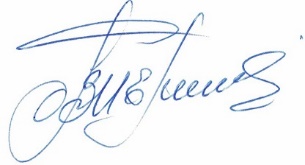 Наименование организацииОГРНИНН Руководитель АдресОбщество с ограниченной ответственностью« ЭНЕРГОПЛЮС »1210300000503 Дата регистрации 28.01.20210326591140Директор  Злыгостев Алексей Анатольевич671051, Республика Бурятия,М.Р-Н Иволгинский,С.П. Нижнеиволгинское,с.Сужа,ул. Степная, дом,23, тел.8(951)6353206